First Name of Application CV No 1620978Whatsapp Mobile: +971504753686 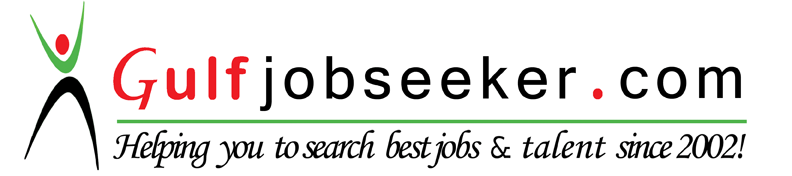 To get contact details of this candidate Purchase our CV Database Access on this link.http://www.gulfjobseeker.com/employer/services/buycvdatabase.php Seeking a successful career in an organization that promotes growth and skill enhancements through persistence and hard work. Capable of performing multitasks and work under pressure, quick learner, self-motivated with high degree of attention and commitment to work.Professional Excellence Summary9 years of experience in office administration.Proven record of managing administrative support functions proactively.Hands-on experience in interfacing with external companies regarding sensitive information.Extremely skilled in facilitating information flow between different departments and key program members.AREAS OF EXPERTISEProfessional Certification CoursesDiploma in computer applications.B.Com from Osmania University.Intermediate CEC from Narayana Junior College.SSC Board of Secondary Education from Venus Sai Niketan High SchoolTechnical SkillsProfessional Background:-Position: - Admin Assistant EMIRATES ISLAMIC BANK Dubai, United Arab EmiratesFrom October 2007 to March 2010Ensure the efficient day-to-day operation of the office, and support the work of management and other staff.Use computer word processing, spreadsheet, Excel and database software to prepare reports, memos, and documentsSort incoming mail, faxes, and courier deliveries for distributionPrepare and send outgoing faxes, mail, and courier parcelsForward incoming general e-mails to the appropriate staff memberPurchase, receive and store the office supplies ensuring that basic supplies are always availableCode and file material according to the established proceduresProvide secretarial and administrative support to management and other staffProvide information and advice relevant to the specific customer needs and deliver appropriate services.Attend to the customer problem and complaints referring issues beyond the role limit to appropriate points of reference.Managing of all  incoming fax., courier & forwarding to the concerned personMonitoring and updating of all incoming and outgoing documentsMaintains proper filing system for incoming/outgoing correspondence documentsDevising, organizing, storing and maintaining bank filing system for official documents.Assists Tellers on their day-to-day transactions, preparation of PDC’s to be sent in Head Office, filing of various reports and daily transactions vouchers.Provides daily, weekly, monthly reports and technical support to the department in order to have smooth transition of every project.Ensuring the bank is collating information kept in a good appearance.Professional Background:-Position: -Admin CoordinatorUNICARE MEDICAL CENTREDubai, United Arab EmiratesFrom April 2010 to April 2013Responsible for a wide array of duties, including maintaining confidentiality among the executive-level team and representing the organization to other businesses at the executive level Juggling phone calls, handling mail and offering administrative advice when needed.Maintains office supplies inventory by checking stock to determine inventory level anticipating needed supplies evaluating new office products; verifying receipt of supplies.Performs a variety of administrative or executive support task that are highly confidential and sensitive.Interact courteously and guide customers to the appropriate service points, where relevant.Provide information and advice relevant to the specific customer needs and deliver appropriate services.Attend to the customer problem and complaints referring issues beyond the role limit to appropriate points of reference.Completes requests by greeting customers, in person or on the telephone; answering or referring inquiries.Observe confidential procedures and register/ track accountable or statutory documentation in order to ensure appropriate level of confidentiality, security and control.Maintains department schedule by maintaining calendars for department personnel; arranging meetings conferences, teleconferences, and travel.Maintaining relations with existing customers through telecom and mails. Communicate and coordinate with internal departments.Monitoring and updating of all incoming and outgoing documents.Take care of confidential files, matters and documents for senior management.Establish and maintain records and filing systems replenish stationery, office upkeep and arrange for the operation of equipment to ensure efficient and effective functioning of the department.Handle internal / external co-ordination with people in order to deal with standard problems and escalate others while ensuring customer friendly image.Professional Background:-Position: - Admin ExecutiveDuPont India Private Ltd India, HyderabadFrom August 2013 to Till Date                            Provides confidential secretarial and administrative support for the principal executives, include managing the schedule, making travel arrangements, screening and handling telephone communications, greeting and directing visitors, and dealing with administrative problems and inquiries as appropriate.Maintenance of office equipment’s i.e. Fax, photocopier, Shredders, Binders, Tea Coffee vending machines, Water dispensers etc.Monitoring the Mail Dispatch Desk and implementing processes for prompt distribution of inward mails.Ensuring maintenance of optimum inventory levels in the stores and maintaining business relations with vendors for the procurement of necessary items for the office.Ensure smooth and effective event management for visitors.Responsible for maintaining the databases, generate reports , check emails, mails and send prompt replies for the action to be taken in a timely manner.Personal DetailsDate of Birth		      :	02-08-1988Nationality		           :	IndianReligion		                :    IslamMarital Status		     :	SingleLanguages Known	:	English, Hindi, and Telugu.– File Keeping– Mail room maintance– Calendar Keeping– Meeting Coordination– Database Management– Client Interaction– Travel Arrangements– Office Upkeep– Agenda SettingMicrosoft OfficeOutlook & Lotus NotesDatabase & SpreadsheetWindows XP, 7 & 8.1.E-file SystemOnline Inventory.Social MediaTyping Speed: 60 WPM